Wiederholung – Terme (7b)Terme aufstellenDas Siebenfache einer Zahl vermehrt um 2Der Vorgänger einer geraden Zahl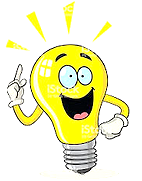 Verdreifache die Summe aus einer Zahl und 7 und subtrahiere davon 12.Drücke den Flächeninhalt der unten stehenden Figur durch einen Term aus.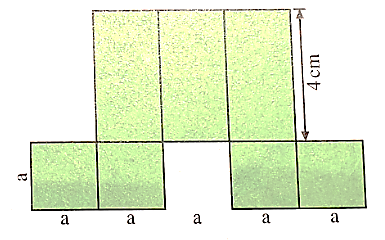 Terme berechnenBerechne die Werte der Terme für .a) 	    b) 	          c) 		d)  Terme vereinfachenVereinfache die folgenden Terme so weit wie möglich. a) 		b) 		c) d) 	e) 		f) Lösungen: 	16x + 5 ; -14 ;  -x ;  19x ;  x+12 ;  9x-1 Wer noch mehr zu Termen üben möchte, der kann interaktiv auf verschiedenen Websites fündig werden. Dort sind sämtliche Lösungen (z.T. mit Lösungsweg) vorhanden.1) https://mathe.aufgabenfuchs.de/gleichung/terme-vereinfachen.shtml2) https://de.serlo.org/mathe/terme-gleichungen/terme-variablen/zusammenfassen,-ausmultiplizieren,-faktorisieren/aufgaben-zusammenfassen-termen